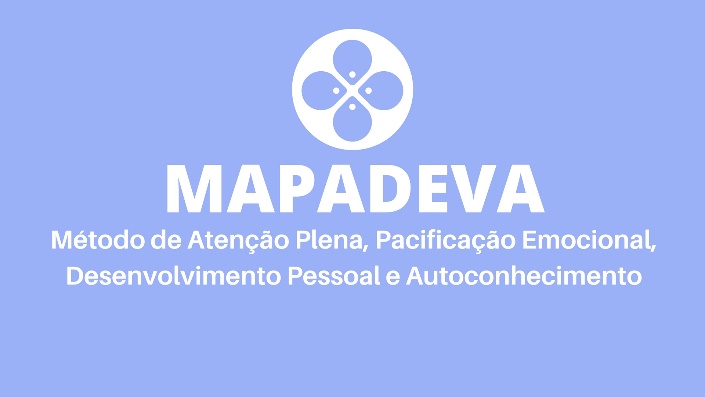 FICHA DE INSCRIÇÃO – MAPADEVA COM YOGAInformações sobre o curso:MAPADEVA com Yoga (1 mês – 4 encontros)Turma 1: segundas-feiras, às 16h30, início em 02/04Turma 2: quartas-feiras, às 16h30, início em 04/04Coordenação: Carlos Henrique Viard Jr.** O curso oferece apostila e certificado.Investimento e formas de pagamento:Valor total do curso: R$250,00 (em até 2 vezes) Valor para alunos do Instituto MAPADEVA: R$ 225,00 (em até 2 vezes)Formas de pagamento: cheque, cartão ou dinheiro. **O pagamento pode ser feito no primeiro dia de aula. DIA E HORÁRIO ESCOLHIDOS (turma)Nome completoData de nascimentoCelular/telefoneEndereçoE-mailForma de pagamento